Кыргыз Республикасынын билим берүү жана илим министрлигиОш мамлекеттик университети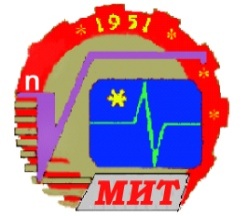 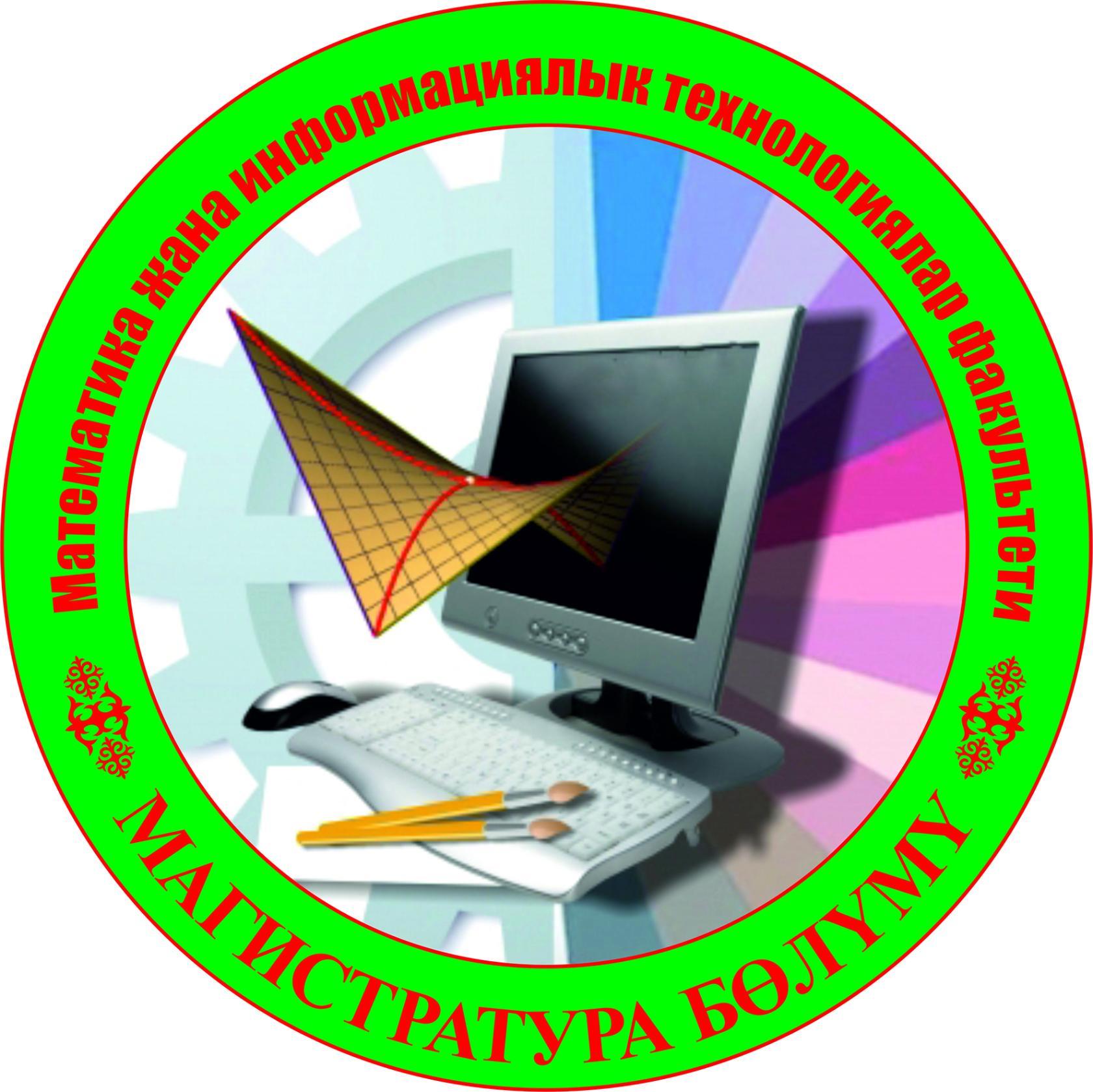 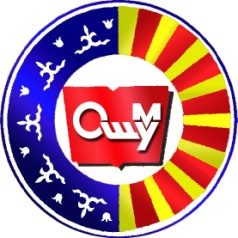 Математика жана информациялык технологиялар факультетинин МАГИСТРАТУРА БӨЛҮМҮНҮН2016-2017-окуу жылына каратаиш планы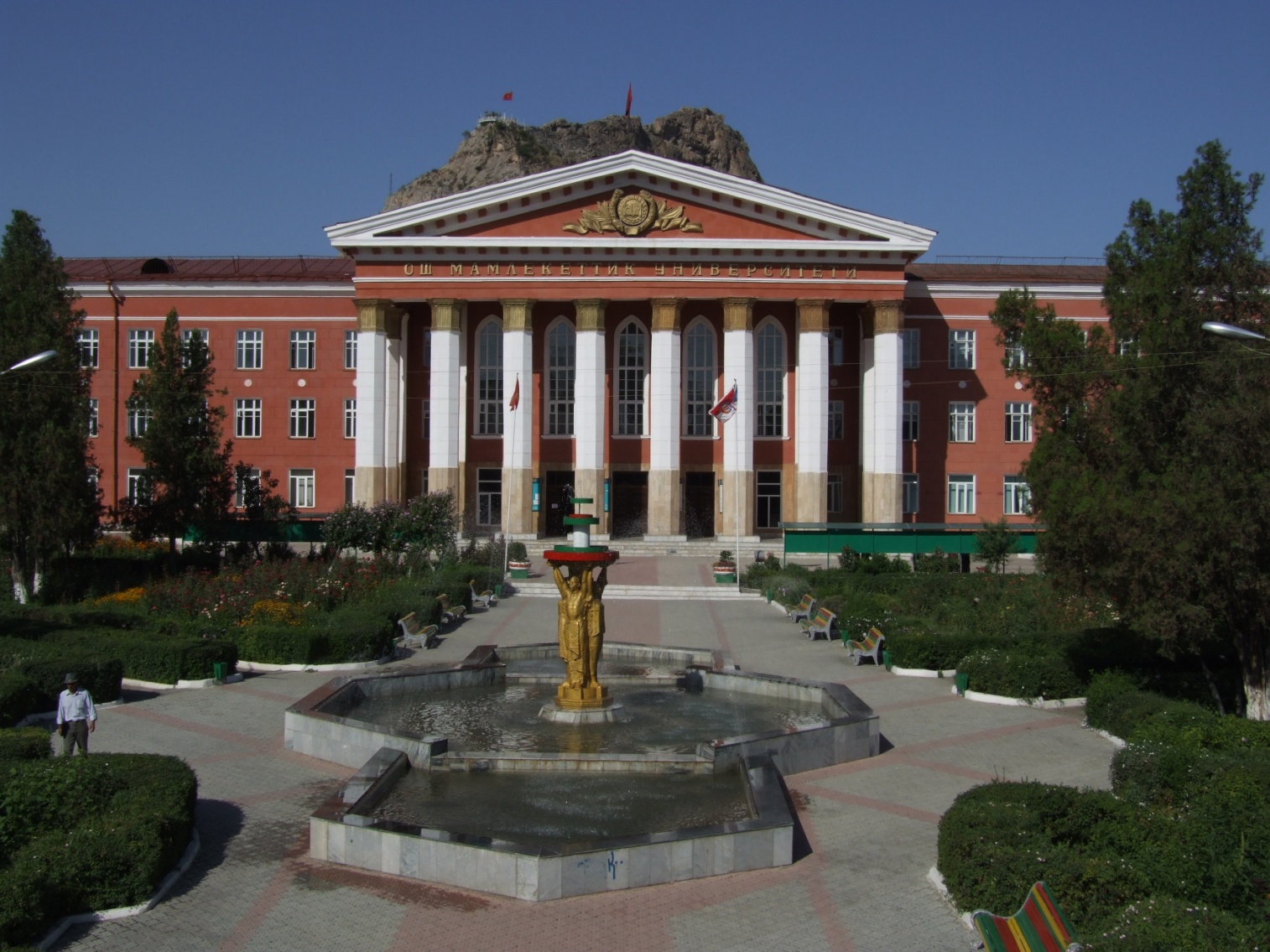 Ош – 2016Математика жана информациялык технологиялар факультетинин МАГИСТРАТУРА БӨЛҮМҮНҮН2016-2017-окуу жылына каратаиш планы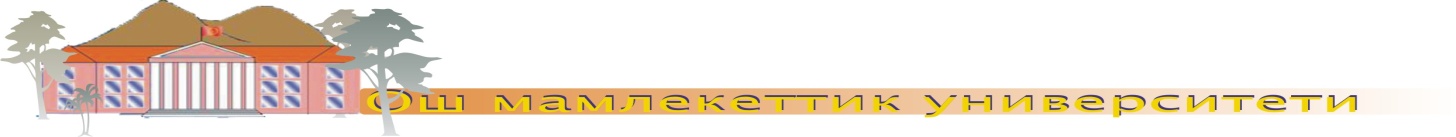  Сөзү:                       Ж. Садыков жана Ш. КулуевдикиМузыкасы:            Н. Давлесов жана К. Молдобасановдуку     Ак мөңгүлүү аска, зоолор, талаалар,                        Элибиздин жаны менен барабар.                        Сансыз кылым Ала-Тоосун мекендеп,                        Сактап келди биздин ата-бабалар.                                             Кайырма:                                                           Алгалай бер, кыргыз эл,                                                          Азаттыктын жолунда.                                                           Өркүндөй бер, өсө бер,                                                          Өз тагдырың колуңда.                         Байыртадан бүткөн мүнөз элиме                         Досторуна даяр дилин берүүгө.                         Бул ынтымак эл бирдигин ширетип,                         Бейкуттукту берет кыргыз жерине.                                              Кайырма:    Алгалай бер, кыргыз эл,                                                          Азаттыктын жолунда.                                                           Өркүндөй бер, өсө бер,                                                          Өз тагдырың колуңда.               Аткарылып элдин үмүт-тилеги,               Желбиреди эркиндиктин желеги.                        Бизге жеткен ата салтын, мурасын                        Ыйык сактап урпактарга берели.                                               Кайырма:   Алгалай бер, кыргыз эл,                                                          Азаттыктын жолунда.                                                           Өркүндөй бер, өсө бер,                                                          Өз тагдырың колуңда.                 «Бекитемин»ОшМУнун ректору, биол.и.д, профессор_______________ Т.Т. Жумабаева«___» ____________ 2016-жыл  Ош МУнун МИТ факультетинин 2016-жылдын 23–сентябрда болгон Окумуштуулар кенешинде кабыл алынды_________________Т.Д. АсылбековК-р№Иш чаралардын мазмунуИш чаралардын мазмунуИш чаралардын мазмунуАткаруумөөнөтүЖооптууларЖооптууларЖооптууларЖооптуулар Уюштуруу иштери Уюштуруу иштери Уюштуруу иштери Уюштуруу иштери Уюштуруу иштери Уюштуруу иштери Уюштуруу иштери Уюштуруу иштери1.2016-2017-окуу жылы үчүн магистратура бөлүмүнүн иш планын иштеп чыгуу2016-2017-окуу жылы үчүн магистратура бөлүмүнүн иш планын иштеп чыгуу2016-2017-окуу жылы үчүн магистратура бөлүмүнүн иш планын иштеп чыгууСентябрь, 2016Имаралиев Ө.Р.Имаралиев Ө.Р.Имаралиев Ө.Р.2.Окуу жылынын 1- жана 2-жарым жылдыгы үчүн семестрдик пландарды жана сабактардын жадыбалын (электрондук жадыбал) түзүү. Адистиктердин окуу процессинин графигин түзүү. Модулдардын жана жыйынтык текшерүүлөрдүн графигин түзүү, макулдашуу, бекитүү.Окуу жылынын 1- жана 2-жарым жылдыгы үчүн семестрдик пландарды жана сабактардын жадыбалын (электрондук жадыбал) түзүү. Адистиктердин окуу процессинин графигин түзүү. Модулдардын жана жыйынтык текшерүүлөрдүн графигин түзүү, макулдашуу, бекитүү.Окуу жылынын 1- жана 2-жарым жылдыгы үчүн семестрдик пландарды жана сабактардын жадыбалын (электрондук жадыбал) түзүү. Адистиктердин окуу процессинин графигин түзүү. Модулдардын жана жыйынтык текшерүүлөрдүн графигин түзүү, макулдашуу, бекитүү.Сентябрь, 2016 Октябрь, 2016Январь, 2016Асылбеков Т.Д.,Имаралиев Ө.Р.,Прог.жетекчилери.Асылбеков Т.Д.,Имаралиев Ө.Р.,Прог.жетекчилери.Асылбеков Т.Д.,Имаралиев Ө.Р.,Прог.жетекчилери.3.Министерствого жөнөтүлүүчү отчетторду даярдоого көмөк көрсөтүү (3-НК, 2-НК ж.б.)Министерствого жөнөтүлүүчү отчетторду даярдоого көмөк көрсөтүү (3-НК, 2-НК ж.б.)Министерствого жөнөтүлүүчү отчетторду даярдоого көмөк көрсөтүү (3-НК, 2-НК ж.б.)Сентябрь, 2016Имаралиев Ө.Р.Имаралиев Ө.Р.Имаралиев Ө.Р.4.Жайкы семестрге катталган магистранттарды курстан курска көчүрүү, окуудан чыгарууЖайкы семестрге катталган магистранттарды курстан курска көчүрүү, окуудан чыгарууЖайкы семестрге катталган магистранттарды курстан курска көчүрүү, окуудан чыгарууСентябрь, 2016Асылбеков Т.Д., Имаралиев Ө.Р.,комиссияАсылбеков Т.Д., Имаралиев Ө.Р.,комиссияАсылбеков Т.Д., Имаралиев Ө.Р.,комиссия5.Магистранттардын катарына тикелөө жана которуу иш чараларыМагистранттардын катарына тикелөө жана которуу иш чараларыМагистранттардын катарына тикелөө жана которуу иш чараларыСентябрь, 2016Февраль, 2017Асылбеков Т. Д., Имаралиев Ө.Р.,комиссияАсылбеков Т. Д., Имаралиев Ө.Р.,комиссияАсылбеков Т. Д., Имаралиев Ө.Р.,комиссия6.Магистранттар үчүн тандоо курстарын уюштурууМагистранттар үчүн тандоо курстарын уюштурууМагистранттар үчүн тандоо курстарын уюштурууСентябрь, 2016Апрель, 2017Имаралиев Ө.Р.,академиялык кеңешчилерИмаралиев Ө.Р.,академиялык кеңешчилерИмаралиев Ө.Р.,академиялык кеңешчилер7.Магистрдик диссертациялык иштердин темаларын, аткаруучуларын жана жетекчилерин бекитүүМагистрдик диссертациялык иштердин темаларын, аткаруучуларын жана жетекчилерин бекитүүМагистрдик диссертациялык иштердин темаларын, аткаруучуларын жана жетекчилерин бекитүүОктябрь, 2016Асылбеков Т.Д., Имаралиев Ө.Р.,прог. жетекчилериАсылбеков Т.Д., Имаралиев Ө.Р.,прог. жетекчилериАсылбеков Т.Д., Имаралиев Ө.Р.,прог. жетекчилери8.Магистранттардын сабакка катышуусун, өздөштүрүүсүн көзөмөлдөө жана жыйынтыгы боюнча иш-чара иштеп чыгып, тиешелүү структуралардын аткарышын көзмөлдөө Магистранттардын сабакка катышуусун, өздөштүрүүсүн көзөмөлдөө жана жыйынтыгы боюнча иш-чара иштеп чыгып, тиешелүү структуралардын аткарышын көзмөлдөө Магистранттардын сабакка катышуусун, өздөштүрүүсүн көзөмөлдөө жана жыйынтыгы боюнча иш-чара иштеп чыгып, тиешелүү структуралардын аткарышын көзмөлдөө Жыл боюАсылбеков Т.Д., Имаралиев Ө.Р.,прог. жетекчилериАсылбеков Т.Д., Имаралиев Ө.Р.,прог. жетекчилериАсылбеков Т.Д., Имаралиев Ө.Р.,прог. жетекчилери9.Сабактардын үзгүлтүксүз, сапаттуу өтүлүшүн көзөмөлдөө. Атайын ачык сабактарды, семинарларды уюштурууСабактардын үзгүлтүксүз, сапаттуу өтүлүшүн көзөмөлдөө. Атайын ачык сабактарды, семинарларды уюштурууСабактардын үзгүлтүксүз, сапаттуу өтүлүшүн көзөмөлдөө. Атайын ачык сабактарды, семинарларды уюштурууЖыл боюАсылбеков Т.Д., Имаралиев Ө.Р.,прог. жетекчилери Усулдук кеңешАсылбеков Т.Д., Имаралиев Ө.Р.,прог. жетекчилери Усулдук кеңешАсылбеков Т.Д., Имаралиев Ө.Р.,прог. жетекчилери Усулдук кеңеш10.Кышкы жана жайкы сессиянын жадыбалын окуу процессинин графигине, жобого ылайык түзүүКышкы жана жайкы сессиянын жадыбалын окуу процессинин графигине, жобого ылайык түзүүКышкы жана жайкы сессиянын жадыбалын окуу процессинин графигине, жобого ылайык түзүүДекабрь, 2016Май, 2017Имаралиев Ө.Р.,Имаралиев Ө.Р.,Имаралиев Ө.Р.,11.Бүтүрүүчүлөрдүн дипломуна заявка берүүБүтүрүүчүлөрдүн дипломуна заявка берүүБүтүрүүчүлөрдүн дипломуна заявка берүүФевраль, 2017Имаралиев Ө.Р.,Имаралиев Ө.Р.,Имаралиев Ө.Р.,12Мамлекеттик аттестациянын графигин жана комиссиянын төрагасынын, мүчөлөрүнүн тизмесин тактоо. Обзордук лекциялардын жадыбалын бекитүүМамлекеттик аттестациянын графигин жана комиссиянын төрагасынын, мүчөлөрүнүн тизмесин тактоо. Обзордук лекциялардын жадыбалын бекитүүМамлекеттик аттестациянын графигин жана комиссиянын төрагасынын, мүчөлөрүнүн тизмесин тактоо. Обзордук лекциялардын жадыбалын бекитүүМарт, 2017Асылбеков Т.Д.,Имаралиев Ө.Р.,Асылбеков Т.Д.,Имаралиев Ө.Р.,Асылбеков Т.Д.,Имаралиев Ө.Р.,13.Магистранттардын илимий-изилдөө, өндүрүштүк, илимий-педагогикалык практикаларын уюштурууМагистранттардын илимий-изилдөө, өндүрүштүк, илимий-педагогикалык практикаларын уюштурууМагистранттардын илимий-изилдөө, өндүрүштүк, илимий-педагогикалык практикаларын уюштурууГрафик боюнчаИмаралиев Ө.Р.,Имаралиев Ө.Р.,Имаралиев Ө.Р.,II. Эл аралык байланыштар жана мобилдүүлүк багытындагы иштерII. Эл аралык байланыштар жана мобилдүүлүк багытындагы иштерII. Эл аралык байланыштар жана мобилдүүлүк багытындагы иштерII. Эл аралык байланыштар жана мобилдүүлүк багытындагы иштерII. Эл аралык байланыштар жана мобилдүүлүк багытындагы иштерII. Эл аралык байланыштар жана мобилдүүлүк багытындагы иштерII. Эл аралык байланыштар жана мобилдүүлүк багытындагы иштерII. Эл аралык байланыштар жана мобилдүүлүк багытындагы иштер1.Кыргызстандык жана чет өлкөлүк университеттер менен өз ара кызматташуу, академиялык мобилдүүлүк, стажировкалар, билим берүү жана илимий багытта биргелешип иштөө боюнча эки тараптуу келишимдерге кол койдурууКыргызстандык жана чет өлкөлүк университеттер менен өз ара кызматташуу, академиялык мобилдүүлүк, стажировкалар, билим берүү жана илимий багытта биргелешип иштөө боюнча эки тараптуу келишимдерге кол койдурууКыргызстандык жана чет өлкөлүк университеттер менен өз ара кызматташуу, академиялык мобилдүүлүк, стажировкалар, билим берүү жана илимий багытта биргелешип иштөө боюнча эки тараптуу келишимдерге кол койдурууЖыл боюПрограмма жетекчилери, кафедра башчылары Программа жетекчилери, кафедра башчылары Программа жетекчилери, кафедра башчылары 2.Мевлана-академиялык мобилдүүлүк программасы боюнча окуп келүүгө магистранттарга жана иштеп келүүгө окутуучу-профессордук курамга көмөк көрсөтүүМевлана-академиялык мобилдүүлүк программасы боюнча окуп келүүгө магистранттарга жана иштеп келүүгө окутуучу-профессордук курамга көмөк көрсөтүүМевлана-академиялык мобилдүүлүк программасы боюнча окуп келүүгө магистранттарга жана иштеп келүүгө окутуучу-профессордук курамга көмөк көрсөтүүЖыл боюДеканат, программа жетекчилериДеканат, программа жетекчилериДеканат, программа жетекчилериIII. Кесипке багыт берүү жана кесиптик адаптациялык иштерIII. Кесипке багыт берүү жана кесиптик адаптациялык иштерIII. Кесипке багыт берүү жана кесиптик адаптациялык иштерIII. Кесипке багыт берүү жана кесиптик адаптациялык иштерIII. Кесипке багыт берүү жана кесиптик адаптациялык иштерIII. Кесипке багыт берүү жана кесиптик адаптациялык иштерIII. Кесипке багыт берүү жана кесиптик адаптациялык иштерIII. Кесипке багыт берүү жана кесиптик адаптациялык иштер1.Абитуриенттерге кесипке багыт берүү боюнча иш чараларды уюштуруу (“Билим” майрамына катышуу, ачык эшиктер күнүн өткөрүү, таркатма материалдарды даярдоо)Абитуриенттерге кесипке багыт берүү боюнча иш чараларды уюштуруу (“Билим” майрамына катышуу, ачык эшиктер күнүн өткөрүү, таркатма материалдарды даярдоо)Абитуриенттерге кесипке багыт берүү боюнча иш чараларды уюштуруу (“Билим” майрамына катышуу, ачык эшиктер күнүн өткөрүү, таркатма материалдарды даярдоо)Жыл боюДеканат, кафедраларДеканат, кафедраларДеканат, кафедралар2.Кесипке багыт берүү боюнча иш чараларды уюштурууКесипке багыт берүү боюнча иш чараларды уюштурууКесипке багыт берүү боюнча иш чараларды уюштурууЖыл боюДеканат, кафедраларДеканат, кафедраларДеканат, кафедралар3.Ош шаарындагы, Ош облусундагы жана түштүктөгү ЖОЖдорго өкүлдөрдү  жөнөтүүОш шаарындагы, Ош облусундагы жана түштүктөгү ЖОЖдорго өкүлдөрдү  жөнөтүүОш шаарындагы, Ош облусундагы жана түштүктөгү ЖОЖдорго өкүлдөрдү  жөнөтүүМарт, 2017Апрель, 2017Деканат, кафедраларДеканат, кафедраларДеканат, кафедраларVI. Окуу-усулдук иштерVI. Окуу-усулдук иштерVI. Окуу-усулдук иштерVI. Окуу-усулдук иштерVI. Окуу-усулдук иштерVI. Окуу-усулдук иштерVI. Окуу-усулдук иштерVI. Окуу-усулдук иштер1.Жайкы семестрди уюштуруу жана ага жазылуунун жолдору, төлөмдөрү боюнча түшүндүрүү иштерин алып баруу. Сессиядан карызы бар студенттер үчүн консультацияларды уюштурууЖайкы семестрди уюштуруу жана ага жазылуунун жолдору, төлөмдөрү боюнча түшүндүрүү иштерин алып баруу. Сессиядан карызы бар студенттер үчүн консультацияларды уюштурууЖайкы семестрди уюштуруу жана ага жазылуунун жолдору, төлөмдөрү боюнча түшүндүрүү иштерин алып баруу. Сессиядан карызы бар студенттер үчүн консультацияларды уюштурууКышкы, жайкы сессияларды кайра тапшыр. алдындаКышкы, жайкы сессияларды кайра тапшыр. алдындаКышкы, жайкы сессияларды кайра тапшыр. алдындаДеканат,каф. башчылары,академиялык кеңешчилер2.Тандоо курстары боюнча жобого ылайык бөлүштүрүүнү уюштурууТандоо курстары боюнча жобого ылайык бөлүштүрүүнү уюштурууТандоо курстары боюнча жобого ылайык бөлүштүрүүнү уюштурууСентябрь, 2016Сентябрь, 2016Сентябрь, 2016Деканат, академиялык кеңешчилер3.Жайкы жана кышкы сынак сессиялардын жыйынтыктарын чыгарууЖайкы жана кышкы сынак сессиялардын жыйынтыктарын чыгарууЖайкы жана кышкы сынак сессиялардын жыйынтыктарын чыгарууСентябрь, 2016Июнь, 2017Сентябрь, 2016Июнь, 2017Сентябрь, 2016Июнь, 2017Асылбеков Т.Д., Имаралиев Ө.Р.,4.Факультеттеги бардык адистиктердин окуу пландары, жумушчу окуу пландарынын аткарылышын жана мазмунун кайра карап чыгууФакультеттеги бардык адистиктердин окуу пландары, жумушчу окуу пландарынын аткарылышын жана мазмунун кайра карап чыгууФакультеттеги бардык адистиктердин окуу пландары, жумушчу окуу пландарынын аткарылышын жана мазмунун кайра карап чыгууСентябрь, 2016Сентябрь, 2016Сентябрь, 2016Имаралиев Ө.Р.,кафедра башчылары5.Багыттардын НББПларын толуктоо (күтүлүүчү натыйжалар, предметтердин аннотациялары, компетенциялар картасы, ички жана сырткы рецензиялар)Багыттардын НББПларын толуктоо (күтүлүүчү натыйжалар, предметтердин аннотациялары, компетенциялар картасы, ички жана сырткы рецензиялар)Багыттардын НББПларын толуктоо (күтүлүүчү натыйжалар, предметтердин аннотациялары, компетенциялар картасы, ички жана сырткы рецензиялар)Сентябрь–Декабрь, 2016Сентябрь–Декабрь, 2016Сентябрь–Декабрь, 2016Борбоева Г.М., Усулдук кеңеш,программа жетекчилери6.Силлабус, жумушчу программа, окуу-методикалык комплекстердин (ОМК) талапка ылайык түзүлүшүн, мазмунун текшерүү жана бекитүүсүн көзөмөлдөөСиллабус, жумушчу программа, окуу-методикалык комплекстердин (ОМК) талапка ылайык түзүлүшүн, мазмунун текшерүү жана бекитүүсүн көзөмөлдөөСиллабус, жумушчу программа, окуу-методикалык комплекстердин (ОМК) талапка ылайык түзүлүшүн, мазмунун текшерүү жана бекитүүсүн көзөмөлдөөАвгуст, 2016Январь 2017Август, 2016Январь 2017Август, 2016Январь 2017Борбоева Г.М., Усулдук кеңеш,каф. башчыларыдеканат7.Дисциплиналар боюнча компетенцияларды  калыптандырууга карата материалдардын (тапшырмалар, технологиялар ж.б.) даярдыгын текшерүүДисциплиналар боюнча компетенцияларды  калыптандырууга карата материалдардын (тапшырмалар, технологиялар ж.б.) даярдыгын текшерүүДисциплиналар боюнча компетенцияларды  калыптандырууга карата материалдардын (тапшырмалар, технологиялар ж.б.) даярдыгын текшерүүСентябрь–Декабрь, 2016Сентябрь–Декабрь, 2016Сентябрь–Декабрь, 2016Борбоева Г.М., Усулдук кеңеш,программа жетекчилери,деканат8.Магистратура жана PhDдокторантура  бөлүмүндө, деканатта жумалык кеңешмелерге катышууМагистратура жана PhDдокторантура  бөлүмүндө, деканатта жумалык кеңешмелерге катышууМагистратура жана PhDдокторантура  бөлүмүндө, деканатта жумалык кеңешмелерге катышууДүйшөмбү Шейшемби күндөрүДүйшөмбү Шейшемби күндөрүДүйшөмбү Шейшемби күндөрүИмаралиев Ө.Р.VII. Илим-изилдөө иштери (ИИИ)VII. Илим-изилдөө иштери (ИИИ)VII. Илим-изилдөө иштери (ИИИ)VII. Илим-изилдөө иштери (ИИИ)VII. Илим-изилдөө иштери (ИИИ)VII. Илим-изилдөө иштери (ИИИ)VII. Илим-изилдөө иштери (ИИИ)VII. Илим-изилдөө иштери (ИИИ)1.1.Илимий жана илимий-усулдук семинарларды уюштуруу Регулярдуу график боюнчаРегулярдуу график боюнчаРегулярдуу график боюнчаПапиева Т.,усулдук кеңештер менен биргеликтеПапиева Т.,усулдук кеңештер менен биргеликте2.2.«Математиканын, информатиканын учурдагы маселелери жана алардын колдонулуштары» аттуу II илимий конференциясын уюштурууАпрель – Май, 2017Апрель – Май, 2017Апрель – Май, 2017Папиева Т.,Имаралиев Ө.Р.Папиева Т.,Имаралиев Ө.Р.3.3.Факультеттин «Илим жумалыгын» өткөрүүгө катышууМай, 2017Май, 2017Май, 2017Имаралиев Ө.Р.Имаралиев Ө.Р.